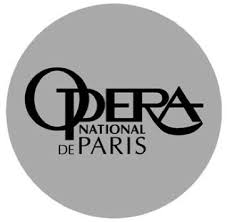 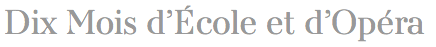 Compte rendu de la réunion d'information aux parents de 4e1Lundi 10 septembre 2018Madame LANNOU, professeur d’EPS et professeur principal de la classe de 4e1, présente l’équipe impliquée dans le programme « Dix Mois d’Ecole et d’Opéra : Mesdames Nicole (professeur documentaliste), Amarni (mathématiques), Chebille (technologie), Facq-Langer (Histoire-Géographie), Ruault-Rousseau (anglais), Maltaverne (français) et Monsieur Bouillet (éducation musicale). Claire BLETTERY, responsable du programme Dix mois d’école et d’Opéra pour l’Académie de Versailles, explique l’histoire et les objectifs de ce projet : Dix mois d’Ecole et d’Opéra est né d’un partenariat entre les académies de Versailles, Paris, Créteil et l’Opéra de Paris ; à destination d’abord des élèves relevant de l’éducation prioritaire, le programme s’est élargi ensuite aux zones rurales de la région parisienne. Cette année, 33 classes sont concernées pour les trois académies de Paris, Créteil et Versailles ; 11 classes par académie, et seulement deux classes de collège dans les Yvelines, dont celle de 4e1 !La classe bénéficiera donc du partenariat avec l’Opéra pendant deux années consécutives. L’objectif de ce partenariat est de placer l’éducation artistique et culturelle au cœur des enseignements, de construire un projet pluridisciplinaire, avec pour souci principal  la réussite de chaque élève. Pendant deux ans, les élèves pourront se familiariser avec un univers culturel qui ne leur est pas familier, écrire pour le Journal de Dix Mois d’Ecole et d’Opéra, travailler l’oral à travers des retours d’expérience ou des compte rendu, etc.Des ateliers de pratique artistique (danse et théâtre) seront mis en place et s’articuleront avec le travail des professeurs dans la classe.Des visites et des rencontres avec des professionnels auront lieu pour faire découvrir les bâtiments et les métiers qui existent à l’Opéra.Les élèves auront aussi l’opportunité de voir au moins un opéra et un ballet dans l’année.Deux dates sont déjà fixées pour les élèves de 4e1 :visite de l’Opéra Bastille le mardi 2 octobre toute la journée ; les élèves sont invités à déjeuner au restaurant d’entreprise de l’Opéra (départ du collège vers 7h30)visite du Palais Garnier le mardi 16 octobre après-midi. (retour au collège vers 19h)Des visites sont organisées pour les parents d’élèves de la classe : Une visite du Palais Garnier le samedi  de 10h à12h30.Une rencontre avec Xavier Ronze, Chef du service Couture du Palais Garnier, le mercredi 9 janvier de 18h à 19h30.N’hésitez pas à contacter l’équipe enseignante pour toute information complémentaire.Vous pouvez nous joindre collectivement à cette adresse : 0781846h-groupe-travail-dmeo@ecollege.yvelines.fr